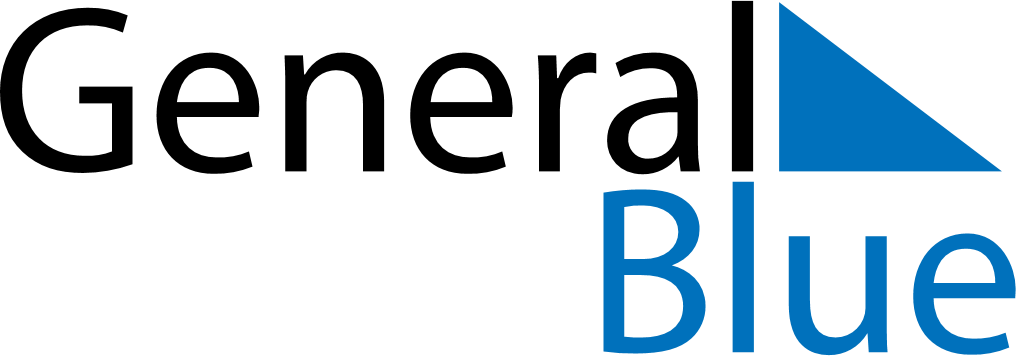 November 2024November 2024November 2024November 2024November 2024November 2024Fleury-sur-Andelle, FranceFleury-sur-Andelle, FranceFleury-sur-Andelle, FranceFleury-sur-Andelle, FranceFleury-sur-Andelle, FranceFleury-sur-Andelle, FranceSunday Monday Tuesday Wednesday Thursday Friday Saturday 1 2 Sunrise: 7:42 AM Sunset: 5:33 PM Daylight: 9 hours and 50 minutes. Sunrise: 7:44 AM Sunset: 5:31 PM Daylight: 9 hours and 47 minutes. 3 4 5 6 7 8 9 Sunrise: 7:46 AM Sunset: 5:30 PM Daylight: 9 hours and 44 minutes. Sunrise: 7:47 AM Sunset: 5:28 PM Daylight: 9 hours and 40 minutes. Sunrise: 7:49 AM Sunset: 5:26 PM Daylight: 9 hours and 37 minutes. Sunrise: 7:50 AM Sunset: 5:25 PM Daylight: 9 hours and 34 minutes. Sunrise: 7:52 AM Sunset: 5:23 PM Daylight: 9 hours and 31 minutes. Sunrise: 7:54 AM Sunset: 5:22 PM Daylight: 9 hours and 28 minutes. Sunrise: 7:55 AM Sunset: 5:20 PM Daylight: 9 hours and 25 minutes. 10 11 12 13 14 15 16 Sunrise: 7:57 AM Sunset: 5:19 PM Daylight: 9 hours and 22 minutes. Sunrise: 7:58 AM Sunset: 5:18 PM Daylight: 9 hours and 19 minutes. Sunrise: 8:00 AM Sunset: 5:16 PM Daylight: 9 hours and 16 minutes. Sunrise: 8:02 AM Sunset: 5:15 PM Daylight: 9 hours and 13 minutes. Sunrise: 8:03 AM Sunset: 5:14 PM Daylight: 9 hours and 10 minutes. Sunrise: 8:05 AM Sunset: 5:12 PM Daylight: 9 hours and 7 minutes. Sunrise: 8:06 AM Sunset: 5:11 PM Daylight: 9 hours and 4 minutes. 17 18 19 20 21 22 23 Sunrise: 8:08 AM Sunset: 5:10 PM Daylight: 9 hours and 1 minute. Sunrise: 8:10 AM Sunset: 5:09 PM Daylight: 8 hours and 59 minutes. Sunrise: 8:11 AM Sunset: 5:08 PM Daylight: 8 hours and 56 minutes. Sunrise: 8:13 AM Sunset: 5:07 PM Daylight: 8 hours and 54 minutes. Sunrise: 8:14 AM Sunset: 5:06 PM Daylight: 8 hours and 51 minutes. Sunrise: 8:16 AM Sunset: 5:05 PM Daylight: 8 hours and 49 minutes. Sunrise: 8:17 AM Sunset: 5:04 PM Daylight: 8 hours and 46 minutes. 24 25 26 27 28 29 30 Sunrise: 8:19 AM Sunset: 5:03 PM Daylight: 8 hours and 44 minutes. Sunrise: 8:20 AM Sunset: 5:02 PM Daylight: 8 hours and 41 minutes. Sunrise: 8:21 AM Sunset: 5:01 PM Daylight: 8 hours and 39 minutes. Sunrise: 8:23 AM Sunset: 5:00 PM Daylight: 8 hours and 37 minutes. Sunrise: 8:24 AM Sunset: 5:00 PM Daylight: 8 hours and 35 minutes. Sunrise: 8:26 AM Sunset: 4:59 PM Daylight: 8 hours and 33 minutes. Sunrise: 8:27 AM Sunset: 4:58 PM Daylight: 8 hours and 31 minutes. 